Look at book, page 47. Read Daisy’s postcard.Write your Project: A PostcardBefore write, think about places, activities, weather, food…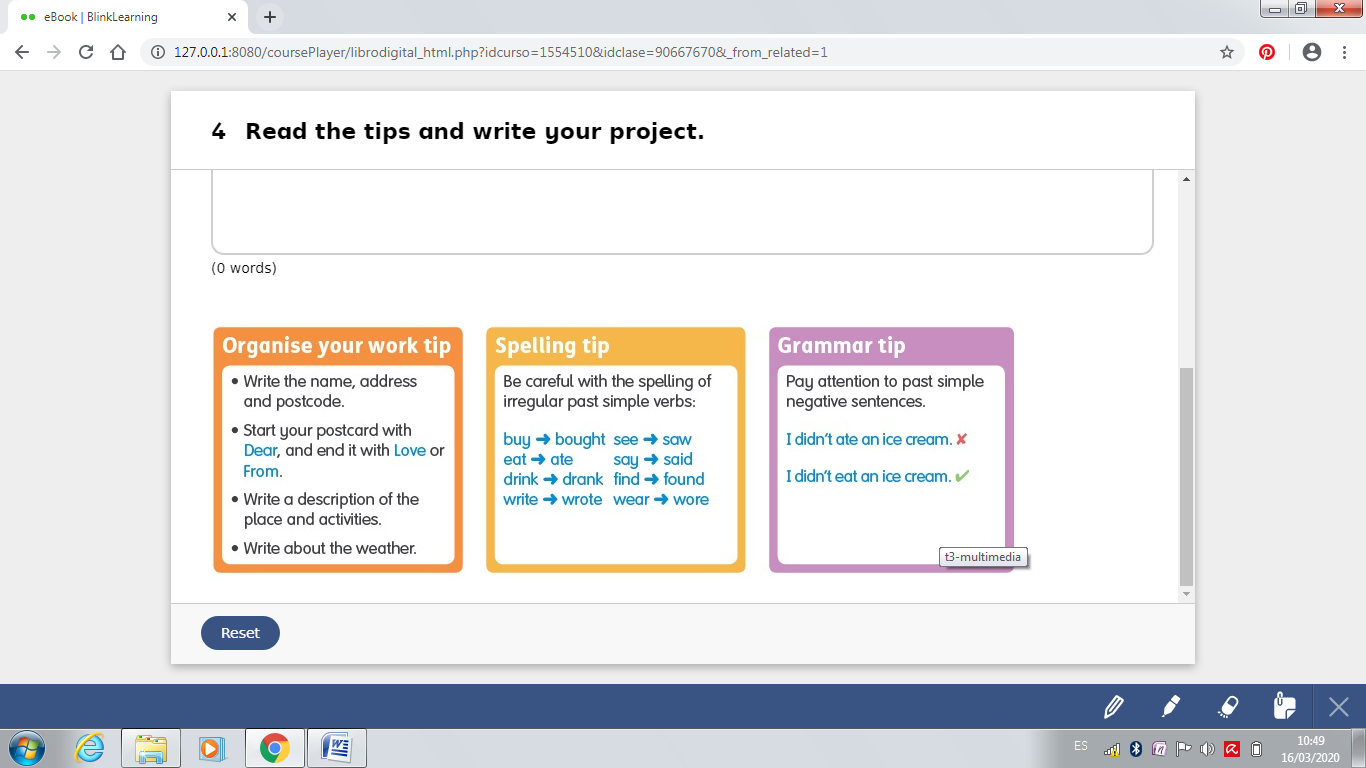 Where did you go?When did you go?What did you do?What did you visit?What was the weather like?How was the food?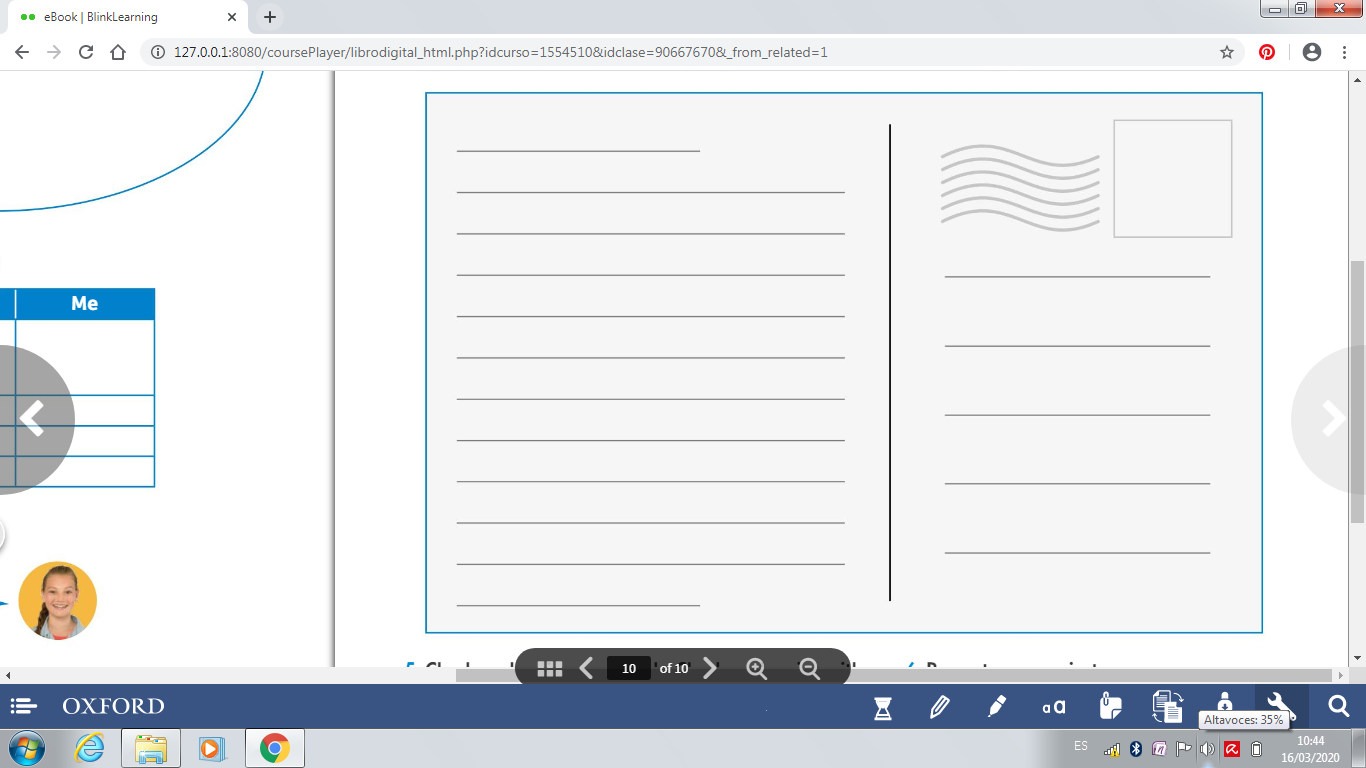 